1. Przedmiot: Matematyka2.Data: 3.04.20203. Temat   lekcji: Wprowadzenie do kombinatoryki i rachunku prawdopodobieństwa. Na dzisiejszej lekcji jak zliczać elementy zbioru spełniające zadane warunki.4.  InformacjePierwszy przykład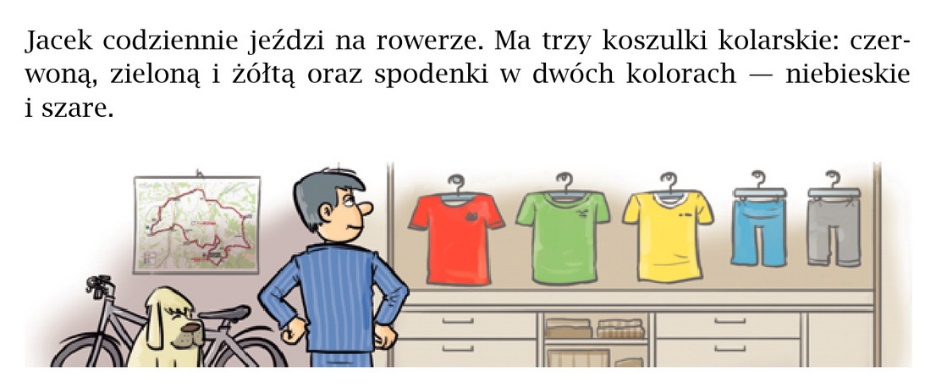 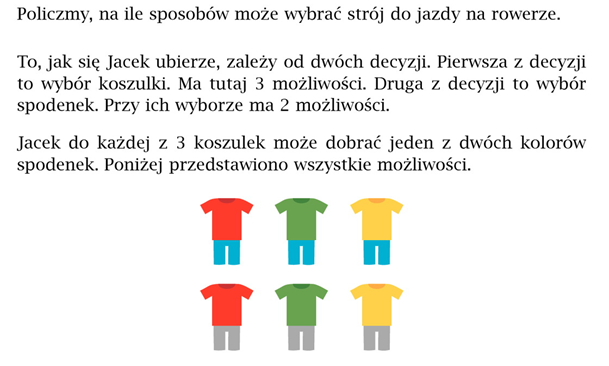 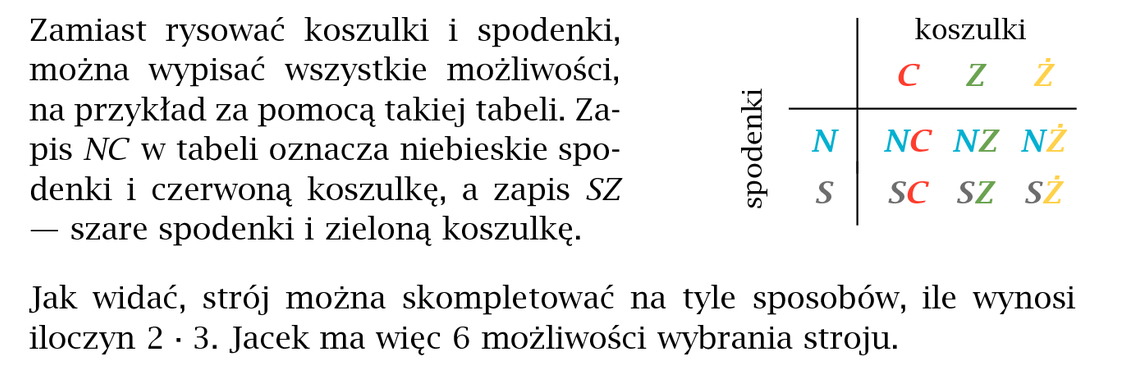 Drugi przykład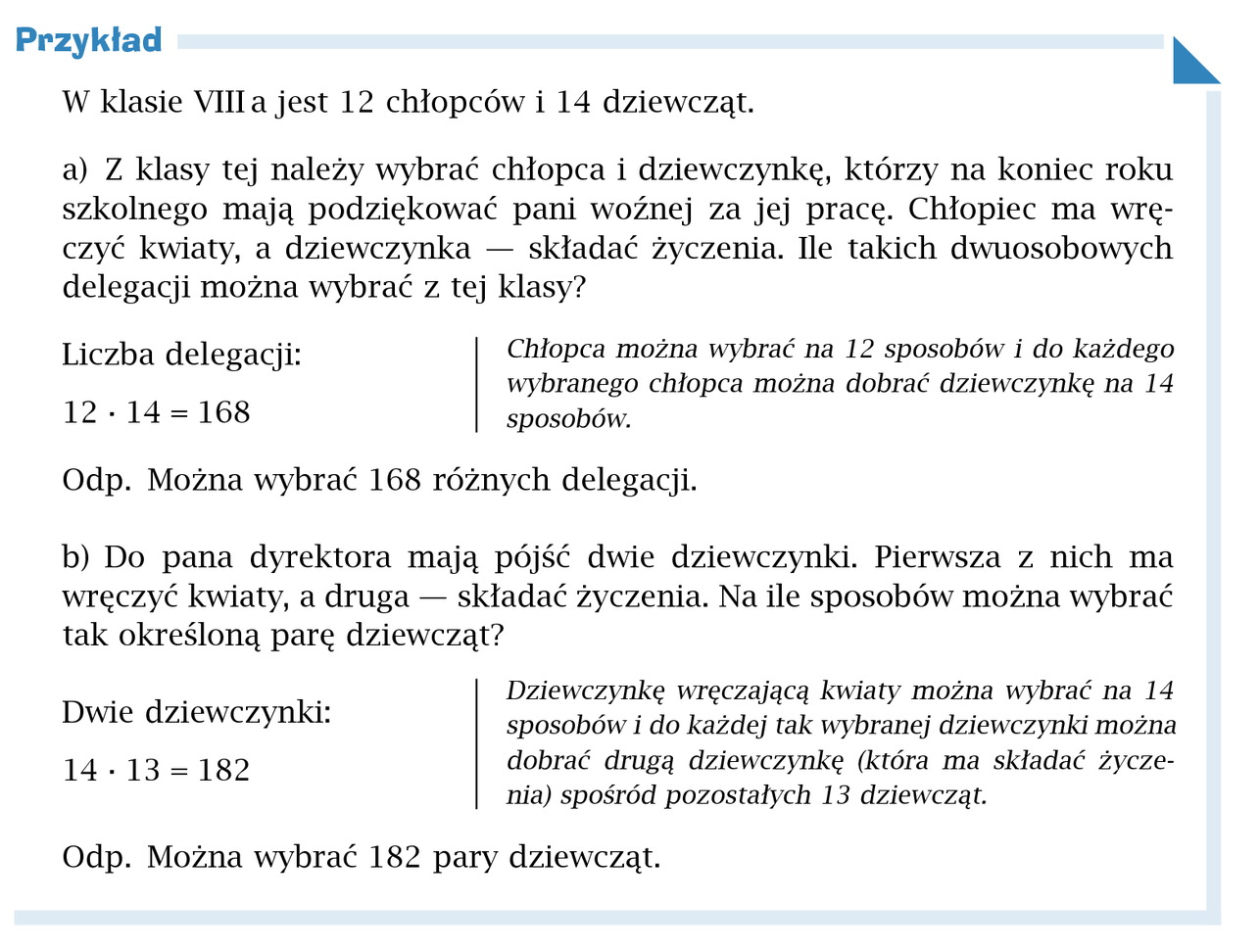 W podręczniku str. 159, 160.Dzisiaj nie zadaję pisemnej pracy proszę przeanalizować przykłady podane wyżej oraz z Waszego podręcznika.5. Kontakt na e-mail      matematykalw1@gmail.com W przyszłym tygodniu spotkamy się on-line w poniedziałek o godz. 11.00 i w środę o godz. 9.00.Pozdrawiam. 